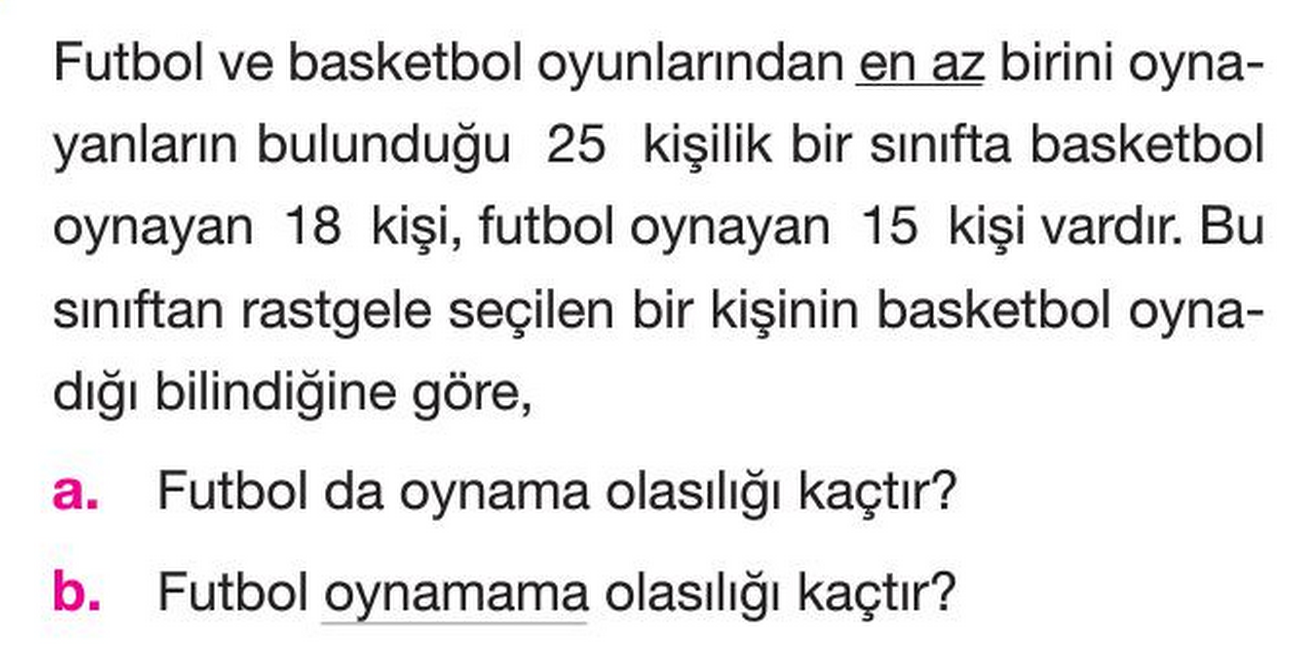 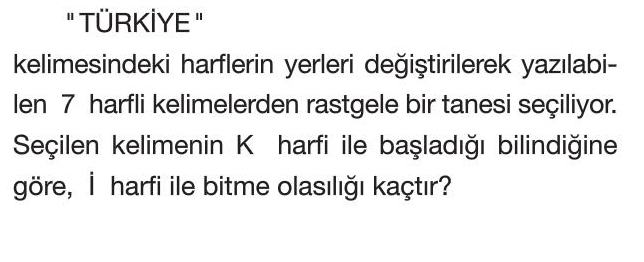 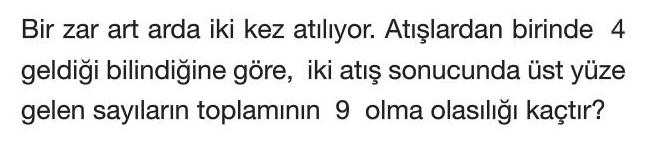 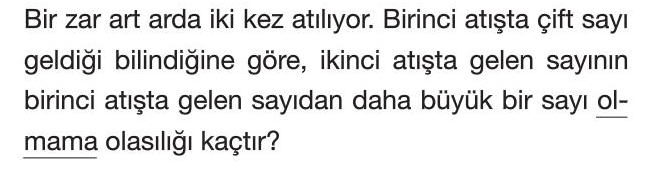 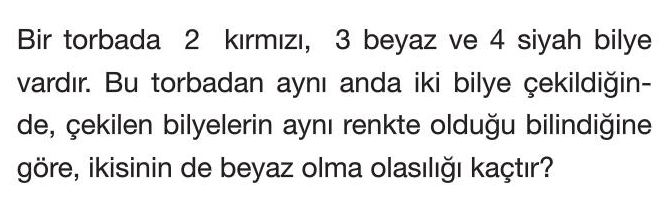 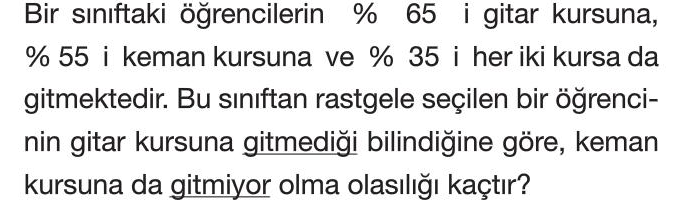 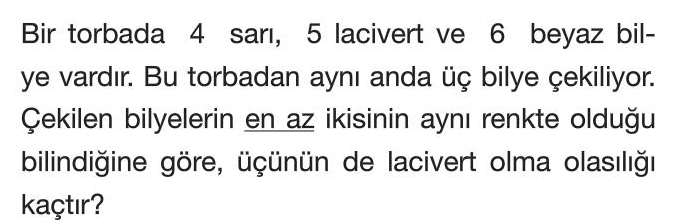 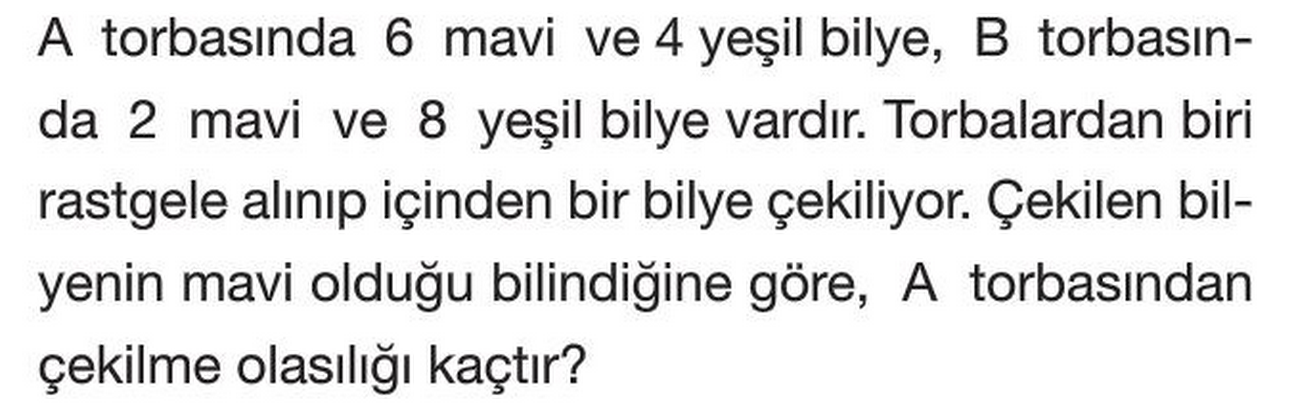 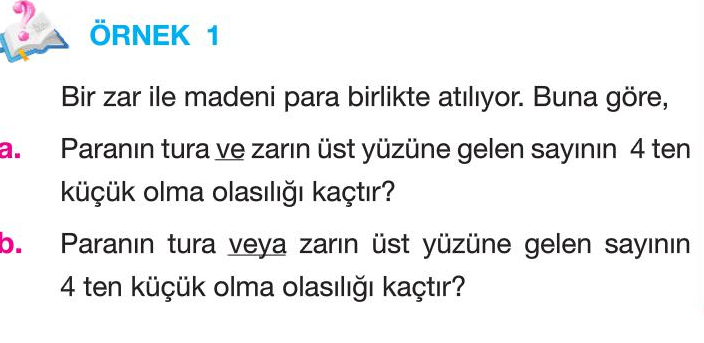 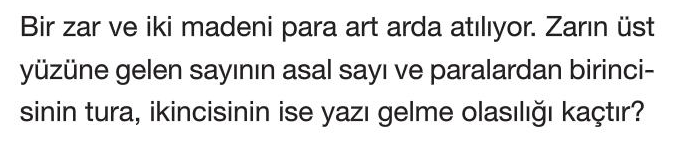 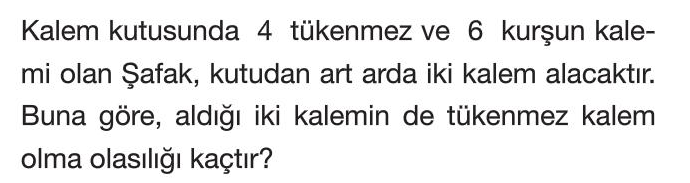 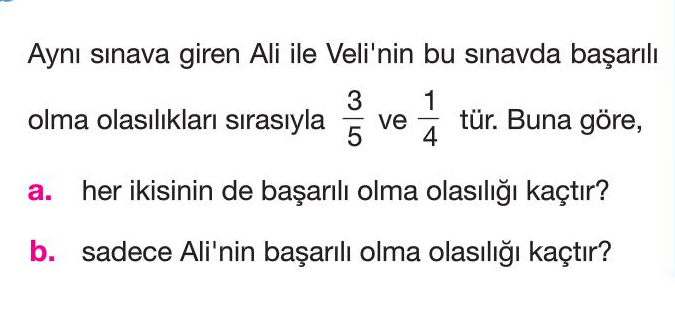 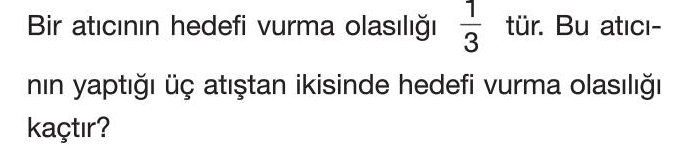 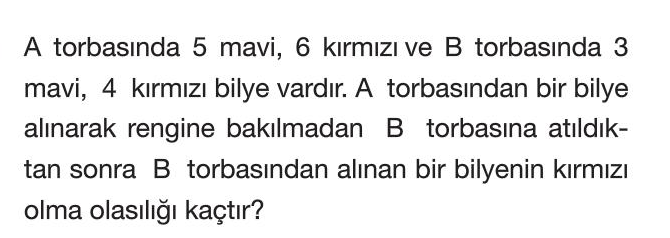 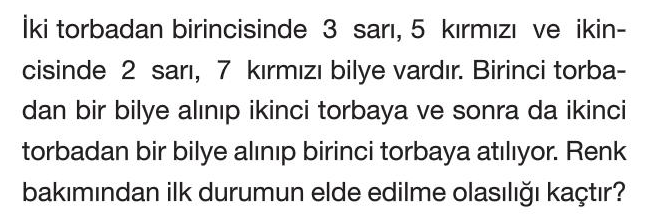 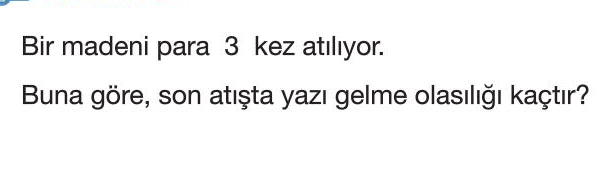 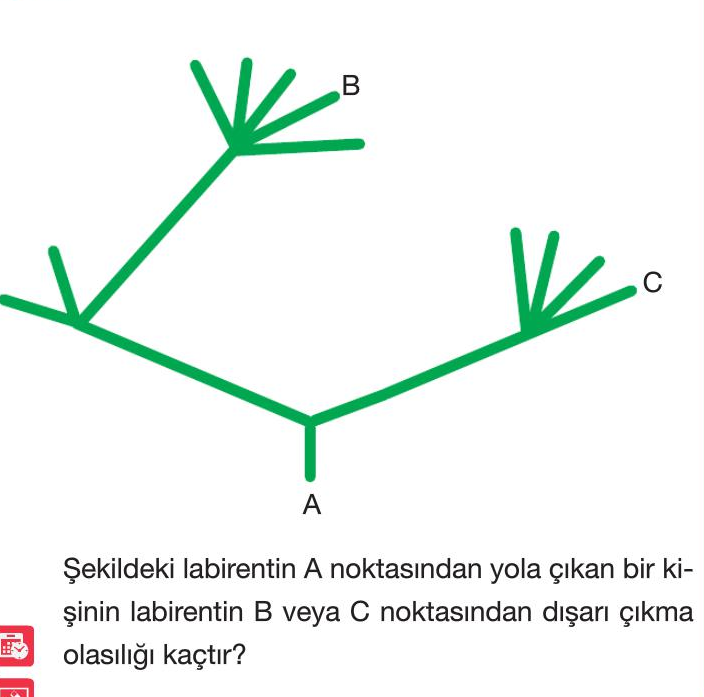 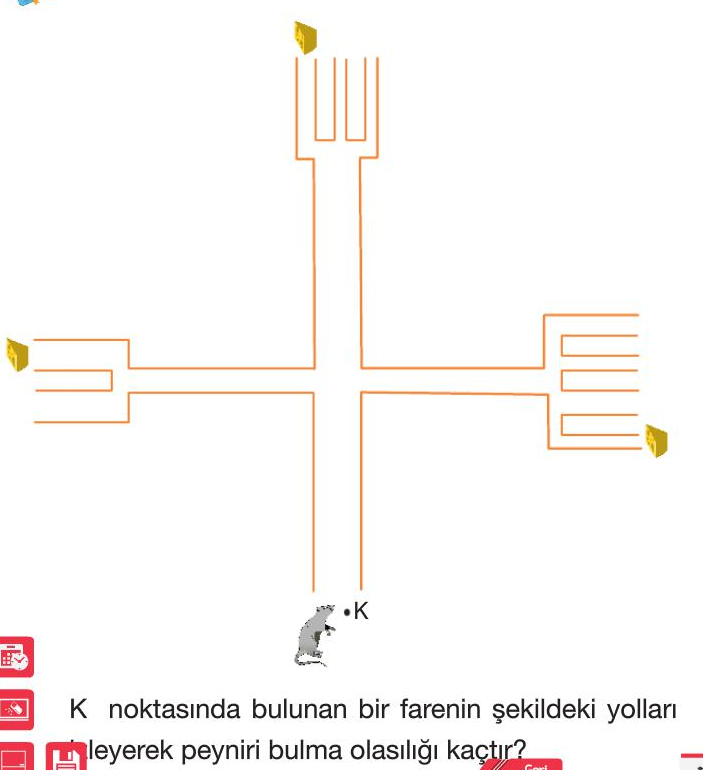 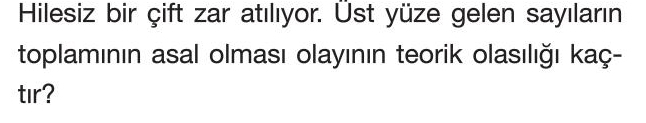 , 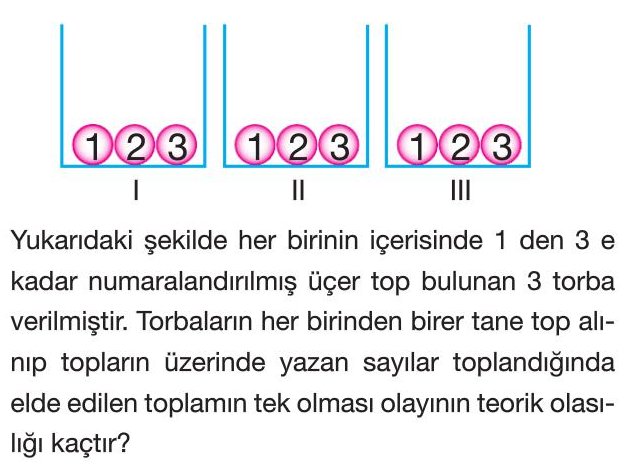 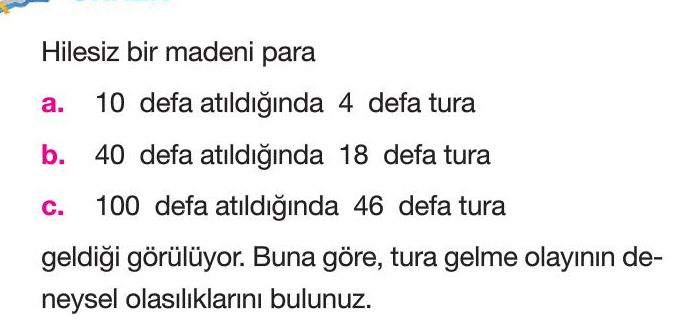 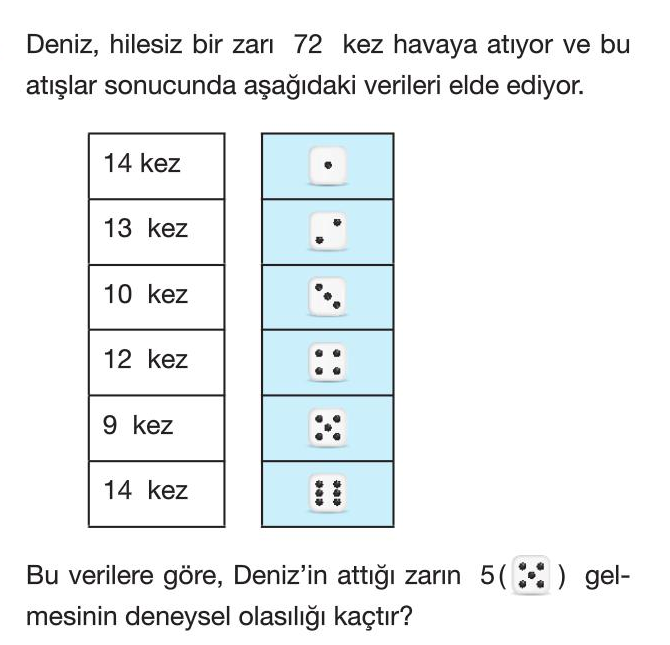 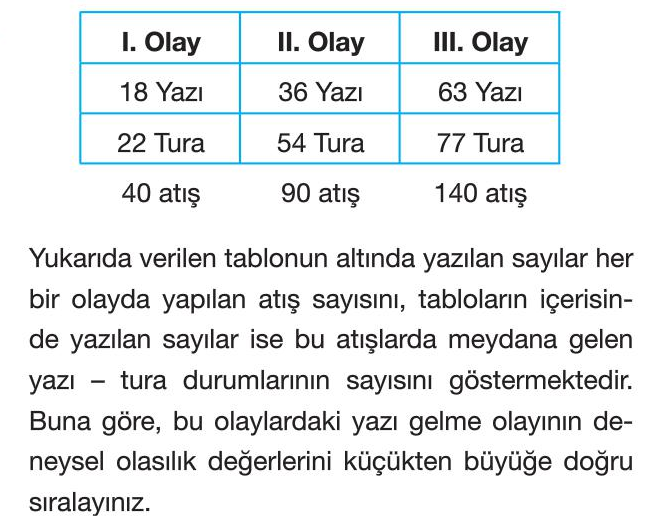 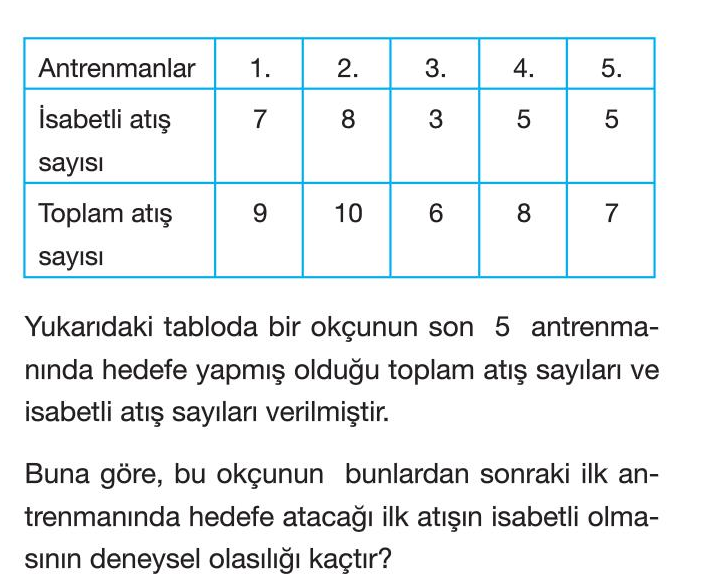 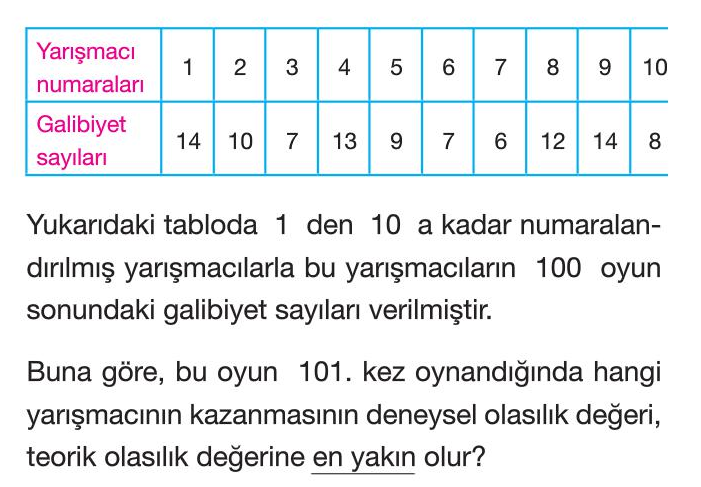 